PREVIDNOSTBESEDILO: NEŽA MAURERGLASBA: JANEZ KUHARDROBNE PRSTKE IMAM,DA SE MAME DRŽIM,DOKLER NE ZRASTEJO,SE NE SPUSTIM,DOKLER NE ZRASTEJO,SE NE SPUSTIM.DROBNE PRSTKE IMAM,DA SE MAME DRŽIM.DROBEN GLASEK IMAM,POJEM IN PA KRIČIM.MAMA ME KREGA,A JAZ SE SMEJIM,MAMA ME KREGA, A JAZ SE SMEJIM.DROBNE PRSTKE IMAM,DA SE MAME DRŽIM.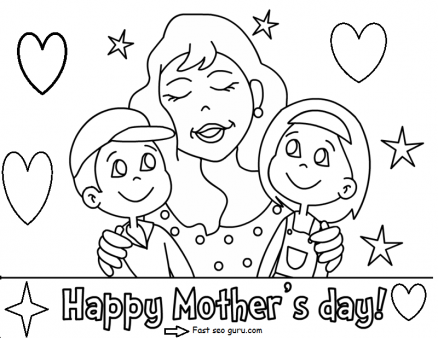 